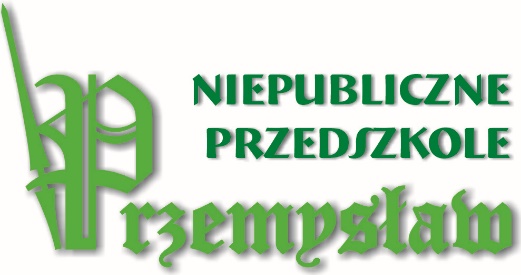 64-610 Rogoźno    ul. Kościuszki  51a     tel. 67 26 10 242   NIP 766-000-15-93   REGON 302256450Firma „Przemysław” Grażyna Czarnecka, 64-610 Rogoźno, ul. Czarnkowska 32,  tel. 67 26 18 366Rada Miejska w Rogoźnieul. Nowa 264-610 RogoźnoW odpowiedzi na pismo z dnia 3 października 2019 r. BR.0012.2.26.2019Niepubliczne Przedszkole „Przemysław” rozpoczęło swoją działalność 1 września 2011 roku. Osoba prowadzącą przedszkole jest Grażyna Czarnecka. 
Jesteśmy zapisani w rejestrze niepublicznych placówek oświatowych Gminy Rogoźno pod numerem 3. Patronem Przedszkola jest Król Przemysł II,  ostatni wielkopolski władca z dynastii Piastów.
Dysponujemy 120 miejsc dla dzieci, obecnie uczęszcza do przedszkola 100 dzieci.
       	Pięć jasnych, ciepłych i przestronnych sal gwarantuje doskonałe warunki do zabawy i nauki. Sale wyposażone są w rzutniki multimedialne i sprzęt audiowizualny. Dzieci korzystają z basenu z kulkami. Duży, monitorowany plac zabaw z dwoma piaskownicami, zjeżdżalniami i innymi urządzeniami, gwarantuje bezpieczeństwo dzieci podczas spacerów.
W Przedszkolu „Przemysław” realizujemy zatwierdzoną przez Ministerstwo Edukacji podstawę programową „Plac Zabaw”. Program Edukacji przedszkolnej wspomagający rozwój aktywności dzieci – Ewy Janus (Wydawnictwa Szkolnego i Pedagogicznego).Kadra Przedszkola „Przemysław” zatrudnia 15 osób. Są to nauczyciele, pomoce w tym nauczyciele języka angielskiego, nauczyciela wychowania fizycznego o specjalizacji gimnastyka korekcyjno – kompensacyjna, logopedii, rytmiki. Do osiągnięć naszego przedszkola należy przede wszystkim dobra współpraca ze środowiskiem lokalnym poprzez udział we wszelkich aktywnościach organizowanych na terenie miasta Rogoźno (m.in.: Przeglądy Piosenki, Przeglądy Tańca, Jarmarki Świąteczne, Konkursy Plastyczne, Akcje Charytatywne), współpracą z Poradnią Psychologiczną – Pedagogiczną, Szkołą Podstawową w Budziszewku, a także udział w wielu akcjach, między innymi: Udział w projekcie Polsko – Szwajcarskim Projekcie „Edukacja, promocja, profilaktyka w kierunku jamy ustnej skierowana do dzieci”, udział w  XIV Akademii Misia Haribo oraz w Konkursie na „Najdłuższy Paragon Przedszkolaków” organizowanym przez Urząd Skarbowy. Bierzemy udział we wszelkich przedsięwzięciach dających radość naszym podopiecznym. Nadrzędnym celem jest dla nas dobro dziecka.Nasi przedszkolacy chętnie uczestniczą w zajęcia organizowanych przez Rogozińskie Centrum Kultury.Niepubliczne Przedszkole „Przemysław” jest miejscem, w którym KAŻDE DZIECKO JEST WAŻNYM DLA NAS CZŁOWIEKIEM mającym podobnie jak dorośli swoje dobre i złe dni, swoje radości i smutki. Dlategostwarzamy warunki do indywidualnego, wszechstronnego rozwoju dzieci:- poznajemy świat poprzez liczne wycieczki i podróże;- dbamy o aktywność fizyczną naszych podopiecznych poprzez regularne wyjazdy na basen;- uczymy nawiązywania kontaktów, wzajemnej akceptacji, życzliwości i zrozumienia;wspieramy kreatywne myślenie i twórcze działania dzieci;- przygotowujemy do życia w społeczeństwie w poczuciu odpowiedzialności  za  podejmowane działania i decyzje;- wspólnie przeżywamy sukcesy i radości ucząc równocześnie tego, jak znosić porażki i radzić sobie z niepowodzeniami i smutkiem;- tworzymy klimat, w którym dziecko czuje się lubiane, akceptowane i szanowane, a co za tym idzie – szczęśliwe.Równie ważnymi jak dzieci są dla nas ich rodzice.Chcemy, by otwarta i życzliwa współpraca pomagała nauczycielom i wspierała rodziców w jak najlepszym funkcjonowaniu i najpełniejszym, wszechstronnym rozwoju dzieci.Uważamy, że relacje z Samorządem układają się bardzo dobrze i liczymy na kontynuowanie pomyślnej współpracy. Załącznik:1. Prezentacja multimedialna /Niepubliczne Przedszkole ”Przemysław”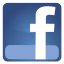 Ul. Kościuszki 51a, 64-610 RogoźnoTel. 67 261 0242 / 607566540, 535353331www.przedszkoleprzemyslaw.pl„Kiedy śmieje się dziecko, śmieje się cały świat”